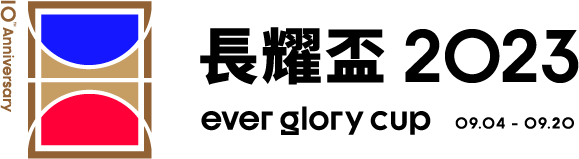 志工招募資訊招募期間：即日起，至 112年07月31日（一）24時止。錄取名額：50名。招募對象：凡年滿16歲（含）以上，對體育賽事服務有興趣，願遵守本會志願服務相關規範，完成志工賽前訓練與實習，並有以下資格之一者。未滿18歲者，請提供法定代理人同意書。註：因服務時間較長，需請志工夥伴審慎評估自身體力狀況。(一)全國高中職、大專院校學生或社會人士。(二)在臺就學之外籍留學生。(三)在臺之外籍社會人士。優先錄取條件：有志工服務經驗。運動相關科系、活動經驗者。流利英語、日語、韓語，同時具有第三語言溝通能力者。招募與服務時程：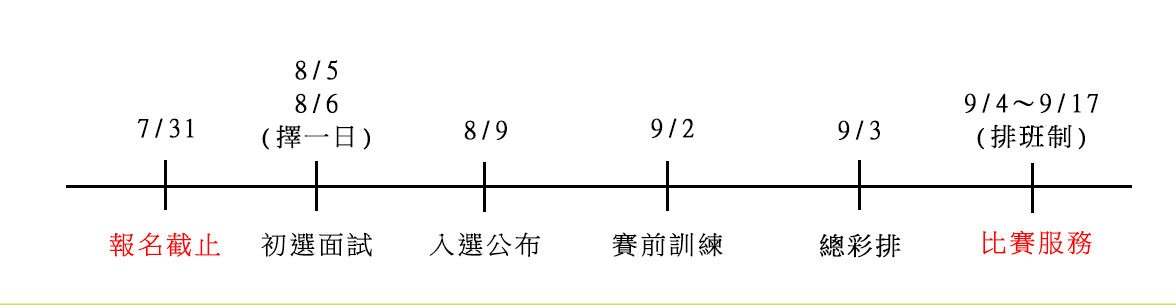 服務地點、集合方式：新北市新莊體育館（新北市新莊區中華路一段75號）南山高中（新北市中和區廣福路41號）交通方式，均自行前往主辦單位所安排之地點集合，屆時依LINE群組公告而定。志工工作內容協助簽到、控管比賽場地之人員進出、路線指引於比賽場地之服務台，提供參賽隊伍及民眾賽事相關問題之諮詢協助賽務相關工作現場活動支援，協助球員、觀眾相關需求事項協助處理緊急交辦事項文宣包裝、球隊與現場用品補給巡檢場地設施、清潔通報案件彙整與各國選手、教練溝通、互動協助國際事務及語言翻譯等相關工作志工權利與義務：權利：參與本會訓練及值勤時段執行各項工作時，由本會提供志工保險。本會提供服務期間飲水、餐食、制服。依值勤內容提供教育訓練，增進志工專業技能。全程參與且無缺席者，由本會頒發結業證書，可提供志工服務時數證明。義務：須參加本會所安排之行前訓練。值勤時儀容應整潔端莊，並恪守工作規則及各項設施。主動配合並積極宣傳本會辦理之各項活動。嚴守志工立場，秉持主動、誠懇、尊重及守信的態度。於任何場合、平台，不得發表不當言論、挑撥對立或有損本會形象之言行。活動聯繫：聯絡人：李小姐電話：0966-713-608E-MAIL：everglorycup2023@gmail.com**主辦單位保有最終修改、變更、活動解釋及取消本活動之權利，若有相關異動將會公告於網站， 恕不另行通知。報名招募即日起～7/31線上報名填寫Google表單為主報名截止後，將E-MAIL、電話通知確認初選面試時間、地點初選面試8/5、8/6（擇一日）*若無法配合上述日期，請提供可面試時段，主辦單位將另與您聯繫地點於大台北地區入選公布8/9入選人數：50人入選者公布於官網、FB、IG，E-MAIL及電話通知確認排班時間、集合地點，並加入志工LINE群組賽前訓練9/2地點：大台北地區（依LINE群組公告而定）總彩排9/3地點：新北市新莊體育館（依LINE群組公告而定）比賽服務9/4～9/17  09:00-21:00（依LINE群組公告而定）地點：新北市新莊體育館、南山高中（依主辦單位安排而定）